Тема урока:      Архимедова сила. Закон Архимеда.Цели урока:     Сформировать понятие о  , умение выводить формулу, выражающую зависимость этой силы от  иVж на основе закона Паскаля, продолжить формирование умений находить р, применять формулу для расчета давления внутри жидкости, сравнивать давление жидкости и газов.В целях развития научного мировоззрения  показать роль физического экспериментирования. В воспитательных целях познакомить учащихся с практическим применением закона Архимеда, осветить его роль в физике.Ход урока.I.	Организационный момент,II.	Изучение нового. Легенда об Архимеде (рассказываю)     Как определить объем тела неправильной формы?   Решая эту задачу, Архимед открывает закон, который обосновывает существование силы , которую нам с вами предстоит сегодня изучить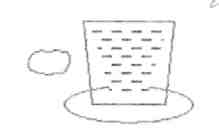               Открываем тетради, записываем число и тему урока:                                 «Архимедова сила. Закон Архимеда».  Опыт: с аквариумом и мячом.Почему мяч всплыл на поверхность воды?     На мяч вода подействовала с некоторой силой,
Само тело может прийти в движение?	будем называть выталкивающей силой.Что является причиной изменения ?Опыт: погружаем грузик.          Действует ли выталкивающая сила в этом случае?                                                       Ребята, давайте с помощью динамометра и стакана с водой выясним: «Действует ли  на грузик?»Но вначале выполним следующее: подвесим грузик к динамометру.Какие силы на него действуют? (Р )Грузик находится в положении равновесия.Что можно сказать об этих силах? (они равны)Куда всегда направлена ?(вниз)	Куда направлена ?(вверх) А если я подействую на грузик рукой с силой направленной вверх, то какая из этих сил изменится? (Р- да )Итак, уменьшается вес тела,Куда же направлена сила, уменьшающая вес тела?(вверх)Фронтальный эксперимент.Задание 1.Определяем  вес тела в воздухе  .Определяем  вес этого тела в воде . Сравнить результаты и сделать вывод. Почему уменьшился вес тела воде?(если учащиеся  затруднятся с ответом, то молча подействую вверх  рукой на грузик ).Я действовала рукой и вес тела - уменьшился. А в воде «кто» или «что» уменьшает вес тела? Кто действовал на тело?(вода)на доске пишу: Сила, с которой жидкость действует на погруженную в нее тело называется =.             В честь Архимеда, который впервые указал на ее существование.2) Выясним, почему возникает Оказывает ли жидкость какое-нибудь действие на брусок? (давление) Что можно сказать о давлении внутри жидкости на одной и той же глубине? (одинаковое)На основании какого закона? (Паскаля)Поэтому одинаковы и силы, действующие на боковые грани. Они направлены навстречу друг другу и сжимают брусок.Одинаковое ли давление оказываетжидкость на верхнюю к нижнююграни бруска? (нет , т.к. разная h)Чему равно  и  ?              Как рассчитать давление жидкости?верхняя грань                нижняя грань                  =ℎ                                              
            Чему равны силы давления на верхнюю и нижнюю грань.Сравним  и .Выясним: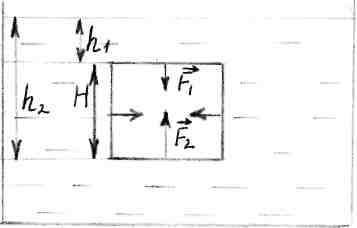 Как направлены  и .Где находится жидкость по отношению к верхней грани? (сверху)В каком направлении она давит на нее? (вниз)Где находится жидкость по отношению   к нижней грани? (снизу)В каком направлении она давит на нее? (вверх)Как направлена равнодействующая двух сил, действующих вдоль одной прямой, но в противоположные стороны?  (на магнитной доске изобразим эти силы)Как найти равнодействующую силу? (из большей силы вычесть меньшую: накладываю, совмещаю, отрезаю)\Что же она делает с телом находящемся в жидкости?( раз эта сила направлена вверх, то она выталкивает тело).R-это есть выталкивающая сила или сила  АрхимедаR =.3) Выясним от чего зависит ?  (учащиеся выполняют задание по карточкам,  группами).       После получения  результатов, группы    отчитываются о своей работе, учитель заносит результаты в таблицу.зависит от:объема телаплотности жидкостиАрхимедова сила                  не зависит от:формы телаплотности тела4) Давайте, рассчитаем эту силу:А Архимед получил закон о выталкивающей силе в несколько ином виде:Вспомним:===(сила Архимеда равна весу жидкости в объеме тела, погруженного в жидкость) .5) Проверим на опыте этот вывод.Сообщаю и показываюОпыт:ведерко Архимедаобъем цилиндра и ведерка одинаковыКакую силу показывает динамометр в воздухе?	1) подвешиваю в воздухе Р1Какую силу показывает динамометр в воде?	2) опускаю в воду Р2 - уменьшилась.Выливаю воду из стакана в ведерко и показываю, что объемы равны.Я добавляю вес вытесненной воды в ведерко и мы видим, что вес стал таким же, какимбыл в воздухе. Значит :=К газам применим закон Паскаля. Поэтому и на тела, находящиеся в газе, действует . Под ее действием воздушный шарик поднимается  вверх. Закрепление нового.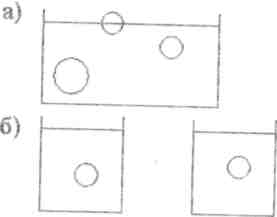 На какое из этих тел действует большая ?Почему?Итог урока: сегодня на уроке мы узнали:1)   что на всякое тело, погруженное в жидкость действует выталкивающая сила.;от чего зависит сила Архимеда;почему возникает?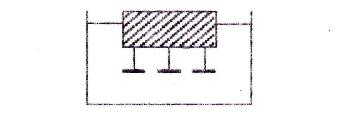 Д/з. §48,49, кто хочет решает задачу:Изменяется ли Fa, если гвозди вбить?                                    Легенда об Архимеде.250 лет до н.э. Сиракузский царь Гиерон поручил великому древнегреческому ученому, математику, физику, изобретателю Архимед}' проверить честность мастера, изготовившего золотую корону. Хотя корона весила столько, сколько было отпущено на нее золота, царь заподозрил, что она изготовлена из сплава золота с ???, более дешевым металлами. Архимеду было поручено узнать не ломая короны есть ли в ней примесь, Достоверно неизвестно каким методом пользовался Архимед, но можно предположить следующее: сначала он нашел, что кусок чистого золота в 19,3 разатяжелее такого же объема воды. Иначе говоря, Архимеду надо было найти плотность вещества короны и сравнить ее с . Если эта плотность оказалась бы больше плотности воды не в 19,3 раза, а в меньшее число раз, значит корона изготовлена не из чистого золота А чтобы найти g Вы знаете, надо не ???. Взвесить корону было легко, но как найти ее объем? Ведь корона была очень сложной формы? А какое решение нашел Архимеду?Однажды находясь в ванной Архимеда осенила мысль, давшая решение задачи. Возбужденный он выскочил из ванной и , в чем был   побежал по улицам города, крича «Эврика! Эврика!», что значит «Нашел!».Задание первой группе.                                                                                                                                                                                                 Оборудование: сосуд с водой, динамометр, алюминиевый и медный цилиндры.1.Определить силу Архимеда, действующую на  первое и второе тело. 2. Сделать вывод о зависимости (независимости) архимедовой силы от плотности тела.Задание второй группе.Оборудование: динамометр, сосуд ы с соленой водой  и обычной водой, грузик. 1. Определить архимедовы силы, действующие на грузик в этих сосудах. 2. Чем отличаются эти жидкости? 3. Установить зависимость силы Архимеда от плотности жидкости.Задание третьей группе.Оборудование: сосуд с водой, тела разного объема, динамометр. 1. Определить архимедову силу, действующую на эти тела. 2. Сравнить  эти силы.  3. Сделать вывод о зависимости( независимости) архимедовой силы от объема тела.Задание четвертой группе. Оборудование:  кусок пластилина, динамометр, сосуд с водой. 1. Кусочку пластилина придайте  форму шара, кубика, неправильную. 2. Поочередно опуская каждую фигурку в воду , определите силу Архимеда, действующую на нее.  3. Сравните эти силы и сделайте вывод о зависимости (независимости) архимедовой силы от формы тела.